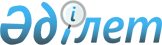 О внесении изменений и дополнений в приказ Министра образования и науки Республики Казахстан от 25 марта 2000 года N 247 "Об утверждении Типовых правил приема в высшие учебные заведения Республики Казахстан"
					
			Утративший силу
			
			
		
					Приказ Министра образования и науки Республики Казахстан от 7 июня 2005 года N 353. Зарегистрирован в Министерстве юстиции Республики Казахстан 17 июня 2005 года N 3681. Утратил силу приказом Министра образования и науки Республики Казахстан от 19 декабря 2007 года N 638.



      


Сноска. Приказ Министра образования и науки РК от 7 июня 2005 года N 353 утратил силу приказом Министра образования и науки РК от 19 декабря 2007 года 


 N 638 


 (вводится в действие по истечении 10 календарных дней после дня его первого официального опубликования).



      

ПРИКАЗЫВАЮ:





      1. Внести в 
 приказ 
 Министра образования и науки Республики Казахстан от 25 марта 2000 года N 247 "Об утверждении Типовых правил приема в высшие учебные заведения Республики Казахстан" (зарегистрированный в Реестре государственной регистрации нормативных правовых актов Республики Казахстан N 1118, опубликованный в Бюллетене нормативных правовых актов Республики Казахстан, 2000 г., N 6, с изменениями, внесенными в соответствии с приказами Министра образования и науки Республики Казахстан от 18 мая 2001 года 
 N 366 
, зарегистрированным в Реестре государственной регистрации нормативных правовых актов Республики Казахстан N 1514, от 17 мая 2002 года 
 N 394 
, зарегистрированным в Реестре государственной регистрации нормативных правовых актов Республики Казахстан N 1859, опубликованным в Бюллетене нормативных правовых актов Республики Казахстан, 2002 г., август N 30, от 22 февраля 2003 года 
 N 116-1 
, зарегистрированным в Реестре государственной регистрации нормативных правовых актов Республики Казахстан N 2211, от 23 марта 2004 года 
 N 241 
, зарегистрированным в Реестре государственной регистрации нормативных правовых актов Республики Казахстан N 2808, от 11 марта 2005 года 
 N 149 
, зарегистрированным в Реестре государственной регистрации нормативных правовых актов Республики Казахстан N 3559) следующие изменения и дополнения:

      в Типовых правилах приема в высшие учебные заведения Республики Казахстан, утвержденных указанным приказом (далее - Типовые правила):



      в пункте 3:



      в абзаце втором слова "общеобразовательных школ" заменить словами "средних общеобразовательных организаций";



      в абзаце третьем:



      после слов "таджикским языками обучения" дополнить словами ", инвалидов с детства";



      слова "не принявших участие в ЕНТ," и "участников международных олимпиад по общеобразовательным предметам текущего года" исключить;



      в абзаце четвертом:



      после слов "Министерству внутренних дел Республики Казахстан," дополнить словами "Комитету уголовно-исполнительной системы Министерства юстиции Республики Казахстан";



      слова "Агентству Республики Казахстан по чрезвычайным ситуациям" заменить словами "Министерству по чрезвычайным ситуациям Республики Казахстан";



      пункт 8 после слов "40 баллов" дополнить словами ", для зачисления на платное отделение по медицинским специальностям - 60 баллов";



      в приложении 1 к Типовым правилам:



      в графе "Наименование вуза":



      строки порядкового номера 3 слова "Министерства внутренних дел" заменить словами "Комитета уголовно-исполнительной системы Министерства юстиции";



      строки порядкового номера 7 слова "Агентства Республики Казахстан по чрезвычайным ситуациям" заменить словами "Министерства по чрезвычайным ситуациям Республики Казахстан";



      в приложении 3 к Типовым правилам:



      название после слова "предметов" дополнить словами "ЕНТ и".




      2. Департаменту высшего и послевузовского образования (М. Нургужин) обеспечить государственную регистрацию настоящего приказа в Министерстве юстиции Республики Казахстан.




      3. Настоящий приказ вводится в действие со дня официального опубликования.

      

Министр


					© 2012. РГП на ПХВ «Институт законодательства и правовой информации Республики Казахстан» Министерства юстиции Республики Казахстан
				